Düt un dat …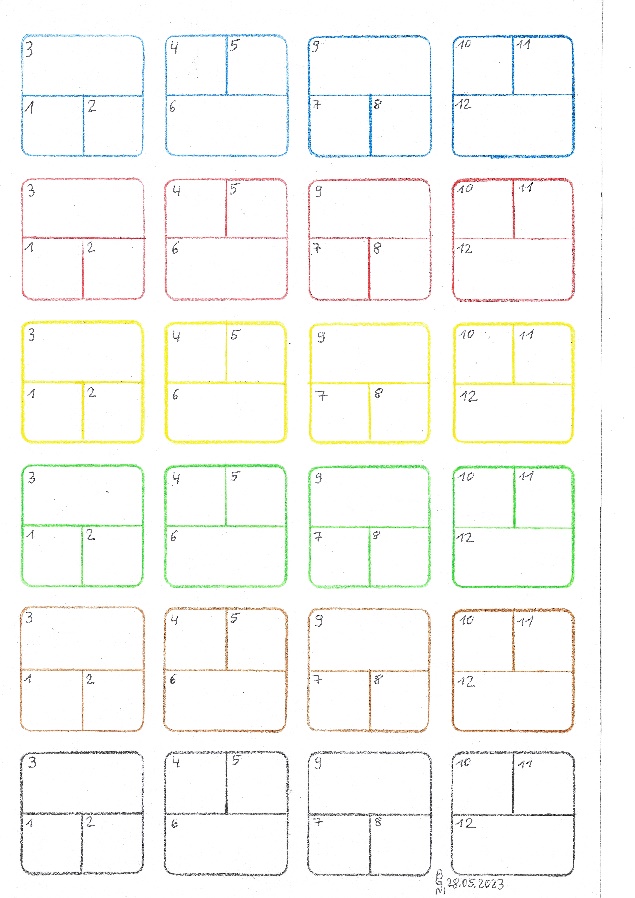 Inhalt: -     SpielplanSpielfiguren (eine pro Person, max. 6 Personen)je 1 Farbplättchen in blau, rot, gelb, grün, braun, schwarz pro PersonZahlenwürfel 1 – 4 &  !  (die Farben zählen bei diesem Spiel nicht)Ziel: 	Die Begriffe / Sätze zu lernen und dafür alle 6 verschiedenen Farbplättchen zubekommen (die Reihenfolge ist egal).Bedeutung des Würfels:	1 – 4 = Anzahl der Felder, die man gehen darfVariante 1:  !  = man entscheidet selbst, ob man 1, 2, 3 oder 4 Felder gehtVariante 2:  !  = man darf zum letzten Feld der Farbe gehen und bekommt das  entsprechende Farbplättchen (nachdem man die entsprechenden Wörter der Farbgruppe gesagt hat)Anleitung:Jede Person stellt ihre Figur links vor eine Farbgruppe.Man entscheidet zuerst, ob Variante 1 oder 2 gespielt wird.Die jüngste Person fängt an.Danach geht es im Uhrzeigersinn weiter.Auf jedem Feld darf nur eine Figur stehen. Ist ein Feld bereits besetzt, wartet man dahinter.Am Gruppenende (nach der 12) verfallen die übrigen Punkte.Am Ende jeder Gruppe sagt man die entsprechenden Begriffe und bekommt danach das Farbplättchen.In der nächsten Runde startet man bei einer anderen Farbe, die man noch nicht hat.Wiederholung: een, twee, dree, veer, fiev, söss, söven, acht, negen, teihn, ölven,twölfIk hebb een … (Utropeteken, een, twee, dree, veer).Ik stah / bün op … (Tahl / Wöör).Ik bün mit … (blau, root, geel, gröön, bruun, swart) dör.Mien Wöör weren …Wöör (Felder 3, 6, 9 und 12):TosamenEtenAaft & GrööntüüchDeerten WaterFröhstückWiendruvenLünkWienMiddagetenKarsberenAadboorKoffieAvendetenBrummelberenUulDrinkenMahltiedenAaftVagelsMessSuppAppelMüggGavelFleeschBeernImmLepelFischPlummenFleegBestekenFör dat MiddagetenAaftInsektenDrakenBrootZipollenKalverBrummküselWustKantüffelnFarkenFootballKeesWuddelnKükensSpeeltüüchFör dat AvendetenGrööntüch ünner de EerdJunge DeertenFlegerBilagen LookFischSchippGröönsakenTomatenPoggFohrradNadischSalatAantFohrtüüchFör dat MiddagetenGrööntüch över de EerdDeerten an / in dat WaterSchappRundstückEerdnöötVossDischMarmelaadWalnöötHaasStohlHonnigHaselnöötKattekerMöbelFör dat FröhstückNöötDeerten in HoltTöllerIesArfgenKohTassKokenGurkenSwienGlasAaftPaprikaHohnGeschirrFör TwischendörGrööntüch över de EerdVeehDe TiedJohrstiedenDe MinschFreetiedSekunnenSledenDe OgenSwümmen gahnMinutenSneeDe NääsFlegenStünnenFröstDe MundDrömenDe KlockWinterDat GesichtSlapenSneemaandFröhjohrDe Dumen LesenHornungSommerDe FingersMusik makenMartmaandHarvstDe TöhnMusik hörenOostermaandWinterHand & FootDanzenMaimaandHittDe SchullerFrünnen drepenBraakmaandIesDe EllbagenIes etenHaumaandSwümmbadDe Hand / HänneKinoOornmaandSommerDe Arm / ArmsSpaaß hebbenHarvstmaandBlomenDe BuukFootball spelenWienmaandBöömDe RüüchFohrrad föhrenNevelmaandVagels De BööstSport makenChristmaandFröhjohrDe LiefSik verpustenWekendaagLoofDat KneeBacken MaandagStöörmDe FootKakenDingsdagNevelDat LenkEten gahnMiddewekenHarvstDat BeenSmacht hebbenDonnerdagNeejohrliggenKlappreeknerFreedagOosternsittenPlietschfonSünnavendWiehnachtenstahnKiekkastenSünndagFierdaaggahnGereden